Атнинский район имеет стабильно высокие показатели по всем направлениям сельскохозяйственного производства 19.12.2015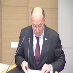 О рейтинге районов и сельхозформирований Республики Татарстан за 2014 год по растениеводству, животноводству и эффективности производства доложил на совещании в Доме Правительства РТ заместитель Премьер-министра РТ – министр сельского хозяйства и продовольствия РТ Марат Ахметов.Совещание в режиме видеоконференцсвязи со всеми районами республики провел Президент Татарстана Рустам Минниханов. В работе совещания принял участие Премьер-министр Татарстана Ильдар Халиков.Марат Ахметов сообщил, что материалы рейтинга опубликованы на сайте Министерства сельского хозяйства и продовольствия РТ и получили живой отклик со стороны глав муниципальных районов и руководителей сельхозпредприятий.Совокупный (итоговый) рейтинг районов по сельскому хозяйству был выполнен с учетом 16 показателей, учитывающих состояние сельхозпроизводства. Это в том числе валовая продукция на 100 га, денежная выручка на 1 га пашни, среднемесячная зарплата, объемы господдержки, рентабельность продаж, производство молока и мяса на 100 га, продуктивность дойного стада и другие показатели, уточнил глава Минсельхозпрода РТ.Так, среди районов, имеющих стабильно высокие показатели по всем направлениям сельскохозяйственного производства - Атнинский, Балтасинский, Сабинский, Актанышский.«Успех этих районов складывался из кропотливой работы как коллективов в целом, так и самих руководителей районов», - сказал Марат Ахметов.Хотя эти районы и находятся в  лидерах, резервов для дальнейшего роста у них еще много, заявил он.Имея такие же рейтинговые анализы по всем хозяйствам, Министерство  совместно с муниципальными районами будет проводить работу по реализации имеющихся у районов потенциалов развития. Рейтинги районов, сельхозпредприятий, инвесторов по итогам работы за 2015 год будут доложены на итоговой коллегии Министерства сельского хозяйства и продовольствия РТ в феврале будущего года, сообщил Марат Ахметов.Пресс-служба Президента РТ